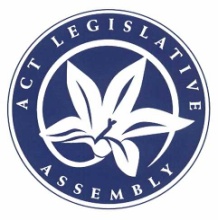 Legislative Assembly for the
Australian Capital Territory2016-2017-2018-2019-2020Questions on Notice PaperNo 50Friday, 31 July 2020_____________________________New questions(30 days expires 30 August 2020)	3238	MS LAWDER: To ask the Minister for Business and Regulatory Services—Can the Minister provide the average price of registering a caravan in (a) 2020, (b) 2010 and (c) 2000.Can the Minister provide the average price of registering a trailer in (a) 2000, (b) 2010 and (c) 2020.Can the Minister provide the average price of registering a boat in (a) 2020, (b) 2010 and (c) 2000.Can the Minister provide the average price of issuing a driver license in (a) 2020, (b) 2010 and (c) 2000.Can the Minister provide the average price of registering a Mitsubishi station wagon in (a) 2020, (b) 2010 and (c) 2000. 	3239	MS LAWDER: To ask the Minister for City Services—Can the Minister provide a financial breakdown of what the $840 000 allocated to works at the Domestic Animal Services shelter will be spent on. 	3240	MS LEE: To ask the Minister for the Environment and Heritage—What is the estimated increase in recycled materials likely to be produced through the recently announced upgrade to the Materials Recovery Facility (MRF) under the Federal Government’s Recycling Modernisation Fund.What potential markets are there for the anticipated increase in paper and cupboard, mixed plastics and glass.Will the increased MRF capacity require an extension of partnerships with the current list of local regional councils or will the ACT provide sufficient material for the MRF to operate at maximum efficiency.Has any modelling or assessment been done; if so, can the Minister provide a copy of that modelling.	3241	MS LEE: To ask the Minister for the Environment and Heritage—Can the Minister provide the percentage of tree cover for each ACT suburb.	3242	MS LEE: To ask the Minister for Education and Early Childhood Development—For calendar years (a) 2016, (b) 2017, (c) 2018 and (d) 2019, how many international students were enrolled in ACT government schools in (i) primary school, (ii) high school and (iii) college.For the years and categories set out in part (1), (a) what categories of visa applied to each student and (b) how many students were in each of those categories.For the years and categories set out in part (1), (a) what was the total amount of fees collected, (b) what was the individual per student fee and (c) on what basis were each category of fee determined.For each of the years set out in part (1), (a) how many fee waivers were sought, (b) on what basis were they requested and (c) how many were granted and by whom.	3243	MS LEE: To ask the Minister for Education and Early Childhood Development—When was the last assessment report undertaken for the Government by Robson Environmental or similar on the condition of buildings in the Yarralumla school and school grounds.What were the findings in respect of (a) asbestos, (b) toilet facilities, including leaky, broken taps, tiles etc, (c) paintwork including percentage of lead paint and (d) condition of windows and roof.When is the next building assessment report scheduled to be undertaken.Are such reports still undertaken on a bi-annual basis; if not, why not and what assessment methodology is now undertaken.	3244	MS LEE: To ask the Minister for Transport—What is the current status of the proposed Turner bus layover project.What community consultation has been undertaken.What feedback has been received by residents relating to this proposal.When is the anticipated date of completion.	3245	MRS JONES: To ask the Minister for Police and Emergency Services—In relation to the 25 June 2020 announcement of additional fire fighters, what is the total cost of hiring the additional 99 firefighters over four years.What is the breakdown per firefighter and how is this broken down over each of the financial years through to 2024.How many firefighters will be hired in each of the financial years through to 2024.	3246	MRS KIKKERT: To ask the Minister for Planning and Land Management—What is the anticipated date for commencement of construction for the development sites in Belconnen of (a) Block 45, Section 54 (former dental clinic) and (b) Block 17, Section 152 (across the road from Belconnen Community Services).	3247	MRS KIKKERT: To ask the Minister for Planning and Land Management—What are all the sources of contamination present at the site of the former Fire and Ambulance Stations on Lathlain Street, Belconnen.What are the details of the remediation process that will be undertaken prior to demolition.Who will be redeveloping this site and what will be constructed after demolition is complete.When will construction commence.Will the greenspace adjacent to this site be redeveloped; if so, how will this space be developed and when will construction commence.	3248	MRS KIKKERT: To ask the Minister for Planning and Land Management—Are there any fault lines directly under or in the vicinity of the Cirrus Belconnen development; if so, (a) how many and where are they located, (b) how has the existence of fault lines been addressed in the safe development and construction of these apartments and (c) what are the relevant risks and concerns of building on or near a fault line and what measures have been taken to address these issues in the planning and development of these apartments.	3249	MRS KIKKERT: To ask the Minister for Children, Youth and Families—How much in total did the ACT Government spend on defending care and protection orders subject to an application for amendment or revocation for each of the past five financial years.	3250	MRS KIKKERT: To ask the Minister for Roads and Active Travel—When was the footpath that traverses the reserve on the southern side of Kuringa Drive, running from Tillyard Drive, temporarily merging with Rochford and Brophy Streets, Fraser, before turning south into the narrow strip of reserve between Fraser and Spence, last upgraded or repaired.Given that badly damaged sections of this path have been marked for repair for some time (using spray paint), when (a) was this path last inspected for needed repairs and (b) were these sections marked for repair with spray paint.When will this footpath be repaired.When my request for a shared path in the vicinity of Kuringa Drive between its intersections with Tillyard Drive and Owen Dixon Drive was recently assessed and placed on the community path infill program list to be considered in a future capital works program, did this assessment process look at the possibility of locating the shared path in the reserve that exists immediately south of Kuringa Drive.Has the conversion of the reserve’s existing access road into a shared path been considered as part of this assessment or any other; if not, will the Government consider this option.	3251	MRS KIKKERT: To ask the Minister for Roads and Active Travel—Is the Government aware of a footpath that connects Alroy Circuit and Kulgera Street on the east side of Hawker Primary School is currently set lower than the surrounding area, especially along its northern section, and this results in it frequently being covered in mud, dirt, leaves, and sticks, making it difficult to use; if so, what steps will the Government take to resolve it.Is the Government aware that partway down this path, staggered log barriers have been placed to prevent use by motor vehicles, but the opening in these is too narrow for many prams; if so, what steps will the Government take to resolve it.Given that when this concrete path enters Kulgera Street it is blocked in part by telecommunications hardware and as a consequence users have formed an informal path by walking along the fence line instead, what policy does the Government have on changing a footpath’s alignment to match where people are actually walking, and does the Government have any plans to upgrade this informal pathway.Given that during school drop-offs and pick-ups, many cars in Alroy Circuit and Kulgera Street park on the footpath, forcing schoolchildren to walk in the street, has the Government ever considered constructing a dedicated pick-up/drop-off site in Alroy Circuit; if not, will the Government do so now.	3252	MRS KIKKERT: To ask the Minister for Roads and Active Travel—Given that where Ginninderra Drive crosses the dam wall that impounds Lake Ginninderra, there is a shared path on the south side of the road that is separated from vehicular traffic by a safety railing. In addition, the bridge where Ginninderra Drive crosses the lake has shared paths on both sides on the road. The northern one is separated from vehicular traffic by a safety railing, but the southern one is not, for what reason/s are the first two shared paths separated from vehicle traffic by safety railing.For what reason/s is the southern shared path on the Ginninderra Drive bridge not separated from vehicular traffic by safety railing.Has the situation that the southern shared path repeatedly narrows to one lane because of the intrusion of streetlights influenced the decision to not provide this path with a safety railing; if so, how.Does the Government have any future plans to install safety railing to separate this shared path from vehicular traffic; if so, when will this happen.Does the Government have any data regarding the usage of this shared path; if so, what is this data.How many accidents have involved users of this shared path (cyclists or pedestrians) in each of the past five years.How many traffic accidents have occurred on the bridge over Lake Ginninderra in each of the past five years.	3253	MRS KIKKERT: To ask the Minister for Roads and Active Travel—In relation to the William Slim Drive duplication, when is planning expected to be complete and what is the anticipated date for commencement of works.What measures will the Government take to address the foreseen issues for the duplication of this road of (a) noise interference from roadworks for nearby residents, particularly those who reside on the east side of McKellar and (b) traffic noise and pollution as well as general traffic management.	3254	MRS KIKKERT: To ask the Minister for Transport—Given that Transport Canberra has recently extended overflow parking at the Fraser West Bus Terminus to accommodate increased bus movements, what other sites in West Belconnen were considered before the site in Fraser was selected.Were any sites in Dunlop considered.What criteria were used to determine the best place in West Belconnen to increase bus parking.What specific changes to the bus network have resulted in “increased bus movements”.Why must these buses be parked in residential areas instead of at the Belconnen Bus Depot.Given the answer to question on Notice No 3188, indicated that improvements to the Fraser West Bus Terminus would “allow for the removal and remediation of the site when the current capacity requirements are reduced”, does the Minister now know when these capacity requirements might be reduced.What changes to the bus network would contribute to the removal of the extended parking at the Fraser West Bus Terminus.	3255	MRS KIKKERT: To ask the Minister for Transport—How many buses has the ACT Government purchased in the past year for the purposes of transporting students with disabilities.How many of these new buses have rear loading only.Does the ACT Government have any plans to phase out the older buses that have side loading.After all new buses have been purchased, how many buses in total will be side loading and how many will be rear loading only.Will any rear loading buses also be equipped with side loaders.	3256	MR PARTON: To ask the Minister for Housing and Suburban Development—Does the Suburban Land Authority (SLA) contract real estate agents to sell residential land lots.Is the SLA aware of any instances, excluding the Put and Call Option program, where a real estate agent selling SLA residential land has created the impression to a prospective buyer that the land that appears to be for sale is actually on hold for a builder to try and force the prospective buyer to use the builder in exchange for the real estate agent receiving a kickback from the builder.Has the SLA received any complaints about this practice.Does the SLA permit this practice.What monitoring or processes does the SLA have in place to prevent this practice occurring.What action has the SLA taken against real estate agents involved in this practice.	3257	MR COE: To ask the Minister for Health—Can the Minister provide a copy of the current Strategic Asset Management Plan, including both Campus and Off-Campus documents, for ACT Health and Canberra Health Services.Can the Minister provide a copy of the current Upgrade and Maintain ACT Health Assets Stage 2 Business Case, for ACT Health and Canberra Health Services.	T Duncan	Clerk of the Legislative Assembly_________________